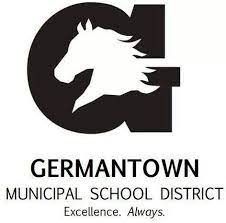 Individualized School Healthcare Plan (ISHP)Please attach applicable procedure and physician’s orders to this ISHPStudent Name:Student Name:DOB/ID #:DOB/ID #:Date:Date:School Site:Rm. #School Phone:School Phone:Physician Information:Physician Information:Physician Information:Physician Information:Physician Information:Physician Information:Physician Information:Physician Information:Physician Information:Physician Information:Physician Information:Physician Information:Physician Information:Name: Phone: Phone: Emergency Contacts:Emergency Contacts:Emergency Contacts:Emergency Contacts:Emergency Contacts:Emergency Contacts:Emergency Contacts:Emergency Contacts:Emergency Contacts:Emergency Contacts:Emergency Contacts:Emergency Contacts:Emergency Contacts:NameNameRelationshipRelationshipRelationshipPhonePhonePhonePhonePhonePhonePhonePhone1. 1. 2. 2. 3. 3. MEDICAL DIAGNOSIS/PROBLEM AND DESCRIPTION:MEDICAL DIAGNOSIS/PROBLEM AND DESCRIPTION:MEDICAL DIAGNOSIS/PROBLEM AND DESCRIPTION:MEDICAL DIAGNOSIS/PROBLEM AND DESCRIPTION:MEDICAL DIAGNOSIS/PROBLEM AND DESCRIPTION:MEDICAL DIAGNOSIS/PROBLEM AND DESCRIPTION:MEDICAL DIAGNOSIS/PROBLEM AND DESCRIPTION:MEDICAL DIAGNOSIS/PROBLEM AND DESCRIPTION:MEDICAL DIAGNOSIS/PROBLEM AND DESCRIPTION:MEDICAL DIAGNOSIS/PROBLEM AND DESCRIPTION:MEDICAL DIAGNOSIS/PROBLEM AND DESCRIPTION:MEDICAL DIAGNOSIS/PROBLEM AND DESCRIPTION:MEDICAL DIAGNOSIS/PROBLEM AND DESCRIPTION:Degenerative Disc Disease is a disorder that is commonly related to age and wear and tear upon the back. Sufferers most commonly experience its symptoms in their thirties or forties, which usually consists of pain, and possibly even numbness or weakness in the limbs if a nerve has been compressed. In many cases, however, people may experience no symptoms at all.It is called "Juvenile" Degenerative Disc Disease when its sufferers are under twenty-one.Degenerative Disc Disease is a disorder that is commonly related to age and wear and tear upon the back. Sufferers most commonly experience its symptoms in their thirties or forties, which usually consists of pain, and possibly even numbness or weakness in the limbs if a nerve has been compressed. In many cases, however, people may experience no symptoms at all.It is called "Juvenile" Degenerative Disc Disease when its sufferers are under twenty-one.Degenerative Disc Disease is a disorder that is commonly related to age and wear and tear upon the back. Sufferers most commonly experience its symptoms in their thirties or forties, which usually consists of pain, and possibly even numbness or weakness in the limbs if a nerve has been compressed. In many cases, however, people may experience no symptoms at all.It is called "Juvenile" Degenerative Disc Disease when its sufferers are under twenty-one.Degenerative Disc Disease is a disorder that is commonly related to age and wear and tear upon the back. Sufferers most commonly experience its symptoms in their thirties or forties, which usually consists of pain, and possibly even numbness or weakness in the limbs if a nerve has been compressed. In many cases, however, people may experience no symptoms at all.It is called "Juvenile" Degenerative Disc Disease when its sufferers are under twenty-one.Degenerative Disc Disease is a disorder that is commonly related to age and wear and tear upon the back. Sufferers most commonly experience its symptoms in their thirties or forties, which usually consists of pain, and possibly even numbness or weakness in the limbs if a nerve has been compressed. In many cases, however, people may experience no symptoms at all.It is called "Juvenile" Degenerative Disc Disease when its sufferers are under twenty-one.Degenerative Disc Disease is a disorder that is commonly related to age and wear and tear upon the back. Sufferers most commonly experience its symptoms in their thirties or forties, which usually consists of pain, and possibly even numbness or weakness in the limbs if a nerve has been compressed. In many cases, however, people may experience no symptoms at all.It is called "Juvenile" Degenerative Disc Disease when its sufferers are under twenty-one.Degenerative Disc Disease is a disorder that is commonly related to age and wear and tear upon the back. Sufferers most commonly experience its symptoms in their thirties or forties, which usually consists of pain, and possibly even numbness or weakness in the limbs if a nerve has been compressed. In many cases, however, people may experience no symptoms at all.It is called "Juvenile" Degenerative Disc Disease when its sufferers are under twenty-one.Degenerative Disc Disease is a disorder that is commonly related to age and wear and tear upon the back. Sufferers most commonly experience its symptoms in their thirties or forties, which usually consists of pain, and possibly even numbness or weakness in the limbs if a nerve has been compressed. In many cases, however, people may experience no symptoms at all.It is called "Juvenile" Degenerative Disc Disease when its sufferers are under twenty-one.Degenerative Disc Disease is a disorder that is commonly related to age and wear and tear upon the back. Sufferers most commonly experience its symptoms in their thirties or forties, which usually consists of pain, and possibly even numbness or weakness in the limbs if a nerve has been compressed. In many cases, however, people may experience no symptoms at all.It is called "Juvenile" Degenerative Disc Disease when its sufferers are under twenty-one.Degenerative Disc Disease is a disorder that is commonly related to age and wear and tear upon the back. Sufferers most commonly experience its symptoms in their thirties or forties, which usually consists of pain, and possibly even numbness or weakness in the limbs if a nerve has been compressed. In many cases, however, people may experience no symptoms at all.It is called "Juvenile" Degenerative Disc Disease when its sufferers are under twenty-one.Degenerative Disc Disease is a disorder that is commonly related to age and wear and tear upon the back. Sufferers most commonly experience its symptoms in their thirties or forties, which usually consists of pain, and possibly even numbness or weakness in the limbs if a nerve has been compressed. In many cases, however, people may experience no symptoms at all.It is called "Juvenile" Degenerative Disc Disease when its sufferers are under twenty-one.Degenerative Disc Disease is a disorder that is commonly related to age and wear and tear upon the back. Sufferers most commonly experience its symptoms in their thirties or forties, which usually consists of pain, and possibly even numbness or weakness in the limbs if a nerve has been compressed. In many cases, however, people may experience no symptoms at all.It is called "Juvenile" Degenerative Disc Disease when its sufferers are under twenty-one.Degenerative Disc Disease is a disorder that is commonly related to age and wear and tear upon the back. Sufferers most commonly experience its symptoms in their thirties or forties, which usually consists of pain, and possibly even numbness or weakness in the limbs if a nerve has been compressed. In many cases, however, people may experience no symptoms at all.It is called "Juvenile" Degenerative Disc Disease when its sufferers are under twenty-one.SYMPTOMS TO WATCH FOR:SYMPTOMS TO WATCH FOR:SYMPTOMS TO WATCH FOR:SYMPTOMS TO WATCH FOR:SYMPTOMS TO WATCH FOR:SYMPTOMS TO WATCH FOR:SYMPTOMS TO WATCH FOR:SYMPTOMS TO WATCH FOR:SYMPTOMS TO WATCH FOR:SYMPTOMS TO WATCH FOR:SYMPTOMS TO WATCH FOR:SYMPTOMS TO WATCH FOR:SYMPTOMS TO WATCH FOR:Back Pain: Juvenile disc disorder, or juvenile discogenic disorder, represents a condition where the endplates of the disc spaces are not strong enough to withstand the pressures generated within the disc spaces. This leads to disc herniation into the vertebral bodies (called Schmorl nodes) and causes back pain at an early age. HeadachesDizzinessFatigueBack Pain: Juvenile disc disorder, or juvenile discogenic disorder, represents a condition where the endplates of the disc spaces are not strong enough to withstand the pressures generated within the disc spaces. This leads to disc herniation into the vertebral bodies (called Schmorl nodes) and causes back pain at an early age. HeadachesDizzinessFatigueBack Pain: Juvenile disc disorder, or juvenile discogenic disorder, represents a condition where the endplates of the disc spaces are not strong enough to withstand the pressures generated within the disc spaces. This leads to disc herniation into the vertebral bodies (called Schmorl nodes) and causes back pain at an early age. HeadachesDizzinessFatigueBack Pain: Juvenile disc disorder, or juvenile discogenic disorder, represents a condition where the endplates of the disc spaces are not strong enough to withstand the pressures generated within the disc spaces. This leads to disc herniation into the vertebral bodies (called Schmorl nodes) and causes back pain at an early age. HeadachesDizzinessFatigueBack Pain: Juvenile disc disorder, or juvenile discogenic disorder, represents a condition where the endplates of the disc spaces are not strong enough to withstand the pressures generated within the disc spaces. This leads to disc herniation into the vertebral bodies (called Schmorl nodes) and causes back pain at an early age. HeadachesDizzinessFatigueBack Pain: Juvenile disc disorder, or juvenile discogenic disorder, represents a condition where the endplates of the disc spaces are not strong enough to withstand the pressures generated within the disc spaces. This leads to disc herniation into the vertebral bodies (called Schmorl nodes) and causes back pain at an early age. HeadachesDizzinessFatigueBack Pain: Juvenile disc disorder, or juvenile discogenic disorder, represents a condition where the endplates of the disc spaces are not strong enough to withstand the pressures generated within the disc spaces. This leads to disc herniation into the vertebral bodies (called Schmorl nodes) and causes back pain at an early age. HeadachesDizzinessFatigueBack Pain: Juvenile disc disorder, or juvenile discogenic disorder, represents a condition where the endplates of the disc spaces are not strong enough to withstand the pressures generated within the disc spaces. This leads to disc herniation into the vertebral bodies (called Schmorl nodes) and causes back pain at an early age. HeadachesDizzinessFatigueBack Pain: Juvenile disc disorder, or juvenile discogenic disorder, represents a condition where the endplates of the disc spaces are not strong enough to withstand the pressures generated within the disc spaces. This leads to disc herniation into the vertebral bodies (called Schmorl nodes) and causes back pain at an early age. HeadachesDizzinessFatigueBack Pain: Juvenile disc disorder, or juvenile discogenic disorder, represents a condition where the endplates of the disc spaces are not strong enough to withstand the pressures generated within the disc spaces. This leads to disc herniation into the vertebral bodies (called Schmorl nodes) and causes back pain at an early age. HeadachesDizzinessFatigueBack Pain: Juvenile disc disorder, or juvenile discogenic disorder, represents a condition where the endplates of the disc spaces are not strong enough to withstand the pressures generated within the disc spaces. This leads to disc herniation into the vertebral bodies (called Schmorl nodes) and causes back pain at an early age. HeadachesDizzinessFatigueBack Pain: Juvenile disc disorder, or juvenile discogenic disorder, represents a condition where the endplates of the disc spaces are not strong enough to withstand the pressures generated within the disc spaces. This leads to disc herniation into the vertebral bodies (called Schmorl nodes) and causes back pain at an early age. HeadachesDizzinessFatigueBack Pain: Juvenile disc disorder, or juvenile discogenic disorder, represents a condition where the endplates of the disc spaces are not strong enough to withstand the pressures generated within the disc spaces. This leads to disc herniation into the vertebral bodies (called Schmorl nodes) and causes back pain at an early age. HeadachesDizzinessFatigueHEALTH CARE ACTION PLAN:HEALTH CARE ACTION PLAN:HEALTH CARE ACTION PLAN:HEALTH CARE ACTION PLAN:HEALTH CARE ACTION PLAN:HEALTH CARE ACTION PLAN:HEALTH CARE ACTION PLAN:HEALTH CARE ACTION PLAN:HEALTH CARE ACTION PLAN:HEALTH CARE ACTION PLAN:HEALTH CARE ACTION PLAN:HEALTH CARE ACTION PLAN:HEALTH CARE ACTION PLAN:Extra textbooks in the classroomAllow to drop off and leave heavy texts or projects in the Health OfficeAllow water in classroomMay come to the health office for rest, heating pad, pain medication as needed.Self-monitor in PEExtra textbooks in the classroomAllow to drop off and leave heavy texts or projects in the Health OfficeAllow water in classroomMay come to the health office for rest, heating pad, pain medication as needed.Self-monitor in PEExtra textbooks in the classroomAllow to drop off and leave heavy texts or projects in the Health OfficeAllow water in classroomMay come to the health office for rest, heating pad, pain medication as needed.Self-monitor in PEExtra textbooks in the classroomAllow to drop off and leave heavy texts or projects in the Health OfficeAllow water in classroomMay come to the health office for rest, heating pad, pain medication as needed.Self-monitor in PEExtra textbooks in the classroomAllow to drop off and leave heavy texts or projects in the Health OfficeAllow water in classroomMay come to the health office for rest, heating pad, pain medication as needed.Self-monitor in PEExtra textbooks in the classroomAllow to drop off and leave heavy texts or projects in the Health OfficeAllow water in classroomMay come to the health office for rest, heating pad, pain medication as needed.Self-monitor in PEExtra textbooks in the classroomAllow to drop off and leave heavy texts or projects in the Health OfficeAllow water in classroomMay come to the health office for rest, heating pad, pain medication as needed.Self-monitor in PEExtra textbooks in the classroomAllow to drop off and leave heavy texts or projects in the Health OfficeAllow water in classroomMay come to the health office for rest, heating pad, pain medication as needed.Self-monitor in PEExtra textbooks in the classroomAllow to drop off and leave heavy texts or projects in the Health OfficeAllow water in classroomMay come to the health office for rest, heating pad, pain medication as needed.Self-monitor in PEExtra textbooks in the classroomAllow to drop off and leave heavy texts or projects in the Health OfficeAllow water in classroomMay come to the health office for rest, heating pad, pain medication as needed.Self-monitor in PEExtra textbooks in the classroomAllow to drop off and leave heavy texts or projects in the Health OfficeAllow water in classroomMay come to the health office for rest, heating pad, pain medication as needed.Self-monitor in PEExtra textbooks in the classroomAllow to drop off and leave heavy texts or projects in the Health OfficeAllow water in classroomMay come to the health office for rest, heating pad, pain medication as needed.Self-monitor in PEExtra textbooks in the classroomAllow to drop off and leave heavy texts or projects in the Health OfficeAllow water in classroomMay come to the health office for rest, heating pad, pain medication as needed.Self-monitor in PESTUDENT ATTENDANCESTUDENT ATTENDANCESTUDENT ATTENDANCESTUDENT ATTENDANCESTUDENT ATTENDANCESTUDENT ATTENDANCESTUDENT ATTENDANCESTUDENT ATTENDANCESTUDENT ATTENDANCESTUDENT ATTENDANCESTUDENT ATTENDANCESTUDENT ATTENDANCESTUDENT ATTENDANCE No Concerns              Concerning Absenteeism (5 – 9.9%)          	Chronic Absenteeism (> 10%)INTERVENTIONS Parent/Guardian Contact		 Attendance letter HIPAA/MD Contact			 Medical Referral Teacher(s) Collaboration		 SART/SARB No Concerns              Concerning Absenteeism (5 – 9.9%)          	Chronic Absenteeism (> 10%)INTERVENTIONS Parent/Guardian Contact		 Attendance letter HIPAA/MD Contact			 Medical Referral Teacher(s) Collaboration		 SART/SARB No Concerns              Concerning Absenteeism (5 – 9.9%)          	Chronic Absenteeism (> 10%)INTERVENTIONS Parent/Guardian Contact		 Attendance letter HIPAA/MD Contact			 Medical Referral Teacher(s) Collaboration		 SART/SARB No Concerns              Concerning Absenteeism (5 – 9.9%)          	Chronic Absenteeism (> 10%)INTERVENTIONS Parent/Guardian Contact		 Attendance letter HIPAA/MD Contact			 Medical Referral Teacher(s) Collaboration		 SART/SARB No Concerns              Concerning Absenteeism (5 – 9.9%)          	Chronic Absenteeism (> 10%)INTERVENTIONS Parent/Guardian Contact		 Attendance letter HIPAA/MD Contact			 Medical Referral Teacher(s) Collaboration		 SART/SARB No Concerns              Concerning Absenteeism (5 – 9.9%)          	Chronic Absenteeism (> 10%)INTERVENTIONS Parent/Guardian Contact		 Attendance letter HIPAA/MD Contact			 Medical Referral Teacher(s) Collaboration		 SART/SARB No Concerns              Concerning Absenteeism (5 – 9.9%)          	Chronic Absenteeism (> 10%)INTERVENTIONS Parent/Guardian Contact		 Attendance letter HIPAA/MD Contact			 Medical Referral Teacher(s) Collaboration		 SART/SARB No Concerns              Concerning Absenteeism (5 – 9.9%)          	Chronic Absenteeism (> 10%)INTERVENTIONS Parent/Guardian Contact		 Attendance letter HIPAA/MD Contact			 Medical Referral Teacher(s) Collaboration		 SART/SARB No Concerns              Concerning Absenteeism (5 – 9.9%)          	Chronic Absenteeism (> 10%)INTERVENTIONS Parent/Guardian Contact		 Attendance letter HIPAA/MD Contact			 Medical Referral Teacher(s) Collaboration		 SART/SARB No Concerns              Concerning Absenteeism (5 – 9.9%)          	Chronic Absenteeism (> 10%)INTERVENTIONS Parent/Guardian Contact		 Attendance letter HIPAA/MD Contact			 Medical Referral Teacher(s) Collaboration		 SART/SARB No Concerns              Concerning Absenteeism (5 – 9.9%)          	Chronic Absenteeism (> 10%)INTERVENTIONS Parent/Guardian Contact		 Attendance letter HIPAA/MD Contact			 Medical Referral Teacher(s) Collaboration		 SART/SARB No Concerns              Concerning Absenteeism (5 – 9.9%)          	Chronic Absenteeism (> 10%)INTERVENTIONS Parent/Guardian Contact		 Attendance letter HIPAA/MD Contact			 Medical Referral Teacher(s) Collaboration		 SART/SARB No Concerns              Concerning Absenteeism (5 – 9.9%)          	Chronic Absenteeism (> 10%)INTERVENTIONS Parent/Guardian Contact		 Attendance letter HIPAA/MD Contact			 Medical Referral Teacher(s) Collaboration		 SART/SARBIN THE EVENT OF AN EMERGENCY EVACUATIONIN THE EVENT OF AN EMERGENCY EVACUATIONIN THE EVENT OF AN EMERGENCY EVACUATIONIN THE EVENT OF AN EMERGENCY EVACUATIONIN THE EVENT OF AN EMERGENCY EVACUATIONIN THE EVENT OF AN EMERGENCY EVACUATIONIN THE EVENT OF AN EMERGENCY EVACUATIONIN THE EVENT OF AN EMERGENCY EVACUATIONIN THE EVENT OF AN EMERGENCY EVACUATIONIN THE EVENT OF AN EMERGENCY EVACUATIONIN THE EVENT OF AN EMERGENCY EVACUATIONIN THE EVENT OF AN EMERGENCY EVACUATIONIN THE EVENT OF AN EMERGENCY EVACUATIONThe following designated and trained staff member(s):         should have access to a communication device and are responsible for assuring that the student’s medication and emergency plan accompanies him/her to the evacuation command center.The following designated and trained staff member(s):         are responsible to evacuate the student following the pre-determined (attached) path of travel. If the student is unable to ambulate or utilize his/her powerchair/wheelchair, then the Med-Sled must be used to evacuate. The Med Sled is located: The following designated and trained staff member(s):         should have access to a communication device and are responsible for assuring that the student’s medication and emergency plan accompanies him/her to the evacuation command center.The following designated and trained staff member(s):         are responsible to evacuate the student following the pre-determined (attached) path of travel. If the student is unable to ambulate or utilize his/her powerchair/wheelchair, then the Med-Sled must be used to evacuate. The Med Sled is located: The following designated and trained staff member(s):         should have access to a communication device and are responsible for assuring that the student’s medication and emergency plan accompanies him/her to the evacuation command center.The following designated and trained staff member(s):         are responsible to evacuate the student following the pre-determined (attached) path of travel. If the student is unable to ambulate or utilize his/her powerchair/wheelchair, then the Med-Sled must be used to evacuate. The Med Sled is located: The following designated and trained staff member(s):         should have access to a communication device and are responsible for assuring that the student’s medication and emergency plan accompanies him/her to the evacuation command center.The following designated and trained staff member(s):         are responsible to evacuate the student following the pre-determined (attached) path of travel. If the student is unable to ambulate or utilize his/her powerchair/wheelchair, then the Med-Sled must be used to evacuate. The Med Sled is located: The following designated and trained staff member(s):         should have access to a communication device and are responsible for assuring that the student’s medication and emergency plan accompanies him/her to the evacuation command center.The following designated and trained staff member(s):         are responsible to evacuate the student following the pre-determined (attached) path of travel. If the student is unable to ambulate or utilize his/her powerchair/wheelchair, then the Med-Sled must be used to evacuate. The Med Sled is located: The following designated and trained staff member(s):         should have access to a communication device and are responsible for assuring that the student’s medication and emergency plan accompanies him/her to the evacuation command center.The following designated and trained staff member(s):         are responsible to evacuate the student following the pre-determined (attached) path of travel. If the student is unable to ambulate or utilize his/her powerchair/wheelchair, then the Med-Sled must be used to evacuate. The Med Sled is located: The following designated and trained staff member(s):         should have access to a communication device and are responsible for assuring that the student’s medication and emergency plan accompanies him/her to the evacuation command center.The following designated and trained staff member(s):         are responsible to evacuate the student following the pre-determined (attached) path of travel. If the student is unable to ambulate or utilize his/her powerchair/wheelchair, then the Med-Sled must be used to evacuate. The Med Sled is located: The following designated and trained staff member(s):         should have access to a communication device and are responsible for assuring that the student’s medication and emergency plan accompanies him/her to the evacuation command center.The following designated and trained staff member(s):         are responsible to evacuate the student following the pre-determined (attached) path of travel. If the student is unable to ambulate or utilize his/her powerchair/wheelchair, then the Med-Sled must be used to evacuate. The Med Sled is located: The following designated and trained staff member(s):         should have access to a communication device and are responsible for assuring that the student’s medication and emergency plan accompanies him/her to the evacuation command center.The following designated and trained staff member(s):         are responsible to evacuate the student following the pre-determined (attached) path of travel. If the student is unable to ambulate or utilize his/her powerchair/wheelchair, then the Med-Sled must be used to evacuate. The Med Sled is located: The following designated and trained staff member(s):         should have access to a communication device and are responsible for assuring that the student’s medication and emergency plan accompanies him/her to the evacuation command center.The following designated and trained staff member(s):         are responsible to evacuate the student following the pre-determined (attached) path of travel. If the student is unable to ambulate or utilize his/her powerchair/wheelchair, then the Med-Sled must be used to evacuate. The Med Sled is located: The following designated and trained staff member(s):         should have access to a communication device and are responsible for assuring that the student’s medication and emergency plan accompanies him/her to the evacuation command center.The following designated and trained staff member(s):         are responsible to evacuate the student following the pre-determined (attached) path of travel. If the student is unable to ambulate or utilize his/her powerchair/wheelchair, then the Med-Sled must be used to evacuate. The Med Sled is located: The following designated and trained staff member(s):         should have access to a communication device and are responsible for assuring that the student’s medication and emergency plan accompanies him/her to the evacuation command center.The following designated and trained staff member(s):         are responsible to evacuate the student following the pre-determined (attached) path of travel. If the student is unable to ambulate or utilize his/her powerchair/wheelchair, then the Med-Sled must be used to evacuate. The Med Sled is located: The following designated and trained staff member(s):         should have access to a communication device and are responsible for assuring that the student’s medication and emergency plan accompanies him/her to the evacuation command center.The following designated and trained staff member(s):         are responsible to evacuate the student following the pre-determined (attached) path of travel. If the student is unable to ambulate or utilize his/her powerchair/wheelchair, then the Med-Sled must be used to evacuate. The Med Sled is located: DESIGNATED STAFF:DESIGNATED STAFF:DESIGNATED STAFF:DESIGNATED STAFF:DESIGNATED STAFF:DESIGNATED STAFF:DESIGNATED STAFF:DESIGNATED STAFF:DESIGNATED STAFF:DESIGNATED STAFF:DESIGNATED STAFF:DESIGNATED STAFF:DESIGNATED STAFF:NameNameNameTraining DateNameNameNameNameNameNameNameNameTraining Date1. 1. 1. 4. 4. 4. 4. 4. 4. 4. 4. 2. 2. 2. 5. 5. 5. 5. 5. 5. 5. 5. 3. 3. 3. 6. 6. 6. 6. 6. 6. 6. 6. DISTRIBUTION DATE(S):DISTRIBUTION DATE(S):DISTRIBUTION DATE(S):DISTRIBUTION DATE(S):DISTRIBUTION DATE(S):DISTRIBUTION DATE(S):DISTRIBUTION DATE(S):DISTRIBUTION DATE(S):DISTRIBUTION DATE(S):DISTRIBUTION DATE(S):DISTRIBUTION DATE(S):DISTRIBUTION DATE(S):DISTRIBUTION DATE(S): Principal PrincipalDate Parent/Guardian Parent/Guardian Parent/Guardian Parent/Guardian Parent/Guardian Parent/GuardianDateDate Teacher (Put copy in sub folder) Teacher (Put copy in sub folder)Date Other OtherDateDateSchool Nurse SignatureDateParent/Guardian SignatureParent/Guardian SignatureDatePrincipal/Admin: Principal/Admin: DateGeneral Ed. Teacher:General Ed. Teacher:DateSPED Teacher:SPED Teacher:DateLAMPS Teacher(s):LAMPS Teacher(s):Date